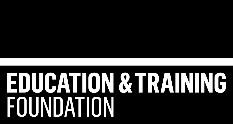 Prevent resources for adult learners - developing literacy skills with Entry 2 and Entry 3 learnersIntroductionThese resources are intended for use with learners who may be studying a range of subjects, but their literacy and English skills are at entry level.There are 2 videos and a set of supporting resources with activities to use with learners.Video 1 The video is made up of interviews with a female adult learner whose son has been radicalised and an older adult male learner who was radicalised.Watch the video on YouTubeClick on the link below to watch the video on YouTubeETF adult learners preventing extremism and radicalisation drama  Download the videoClick on the link to download the video file in MP4 format - Download fileDownload drama Video 2The video is made up of interviews from learners talking about what British values mean to them. It provides  examples which will prompt learners to think about what British values mean to them.Watch the video on YouTubeClick on the link below to watch the video on YouTubeETF British values video for adult learners  Download the videoClick on the link  to download the video file in MP4 format - Download fileDownload monologuesSupporting materialThere is a resource pack that accompanies the videos.  The support pack includes five units, each utilising either the documentary or drama video (with or without closed captions) and two additional PowerPoint resources.Each unit contains:A subheading which gives the basic overview of how the unit embeds British values and Prevent duty considerations. A list of extra resources required.Suggested lesson objectives.Areas for literacy and language focus.Key words related to British values, the Prevent duty and e-safety.A Challenge+ section for alternative tasks, differentiation and a sheet which shows how to use the resources if the setting has limited or no technology. Activity resources for printing. Do note that most of these resources have spare boxes for you to add your own ideas and personalise the activity for your own learners.Explicit and implicit (e.g. enacted during a class activity such as voting) explorations of the values. It’s up to you, the teacher, to point out the implicit actions if you feel relevant and appropriate to your class and their language level. The units are arranged as loose lesson plans. However, they are not prescriptive and are not intended to be used directly as lesson plans. It’s very important that you pick and choose the activities that you think would work with your learners (as you know them best!) and add elements that you think would solidify the lesson for your particular class.Prevent and British Values resource PDF Prevent and British Values resource Word doc The Word version of the document is provided so that staff can adjust the activities if neededPowerPoints to accompany above resource packStaying Safe Online PowerPointTalking British Values PowerPoint